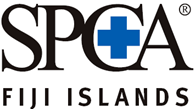 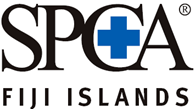 ONLINE MEMBERSHIP FORM January – December 2023    New Member				   Membership RenewalLast Name: 		First Name:  Residential Address: Home phone: 	Mobile phone: Work phone:  Email address: I understand that as a member I will receive SPCA-related messages via email  I consent to SPCA sharing my contact details with other members for purposes related to SPCA membership or fundraising only Occupation/Area of Expertise or Interest in supporting SPCA/(state if student): Identification type and details (new member): Membership type: 					 	  Ordinary ($20/calendar year)	  Life	($400)Ordinary membership expires on 31 December 2023Payment method:  
(If paying by online transfer, our bank details are as follows: BSP | Acc # 82073392 | SPCA Fiji Islands. Please narrate as: [Name]-Mbrshp)Your SPCA membership card will be issued once payment is received. Please refer to www.spcafiji.com for information on membership entitlements and conditions. If sending this form by email please send to: spca@connect.com.fj . For Administration Use OnlyMember number: 	Receipt number: 	Issuing officer: ID scanned (ID to match the details provided above): Data Entry Details Finance Date Entered: 	   Membership Date Entered: 